ТРЕЙЛЕРНЫЙ ХОЛОДИЛЬНЫЙ АГРЕГАТ SUPERSNOW KSТ-2000  СПЕЦИФИКАЦИЯ:ОСОБЕННОСТИ:1. Оригинальный японский дизельный двигатель Shibaura-Perkins объемом 2,2 л с 4 цилиндрами (2212 куб. см).2. Интервал обслуживания 3000 часов.3. Высококачественный немецкий 4-цилиндровый компрессор Bock.4. Большой объем воздушного потока испарителя и вентиляторы с длинным потоком воздуха до 13,7 м5. Надежная электромагнитная муфта с ременным приводом вентилятора к вентиляторам испарителя и конденсатора.6. Стабильная и надежная механическая трансмиссия с использованием электромагнитной муфты, вала вентилятора и компонентов шкива.7. Охлаждающая жидкость с длительным сроком службы, обеспечивает защиту от замерзания при чрезвычайно низкой температуре окружающей среды до -45 ℃8. Высокоэффективная микроканальная конденсаторная катушка обеспечивает меньший вес и более высокую производительность по сравнению с обычной.Гарантия: 2 годаПроизводитель: Zhengzhou Kaixue Cold Chain Co., Ltd.,  Китай.Срок поставки: в наличии /120 календарных дней.КОММЕРЧЕСКОЕ ПРЕДЛОЖЕНИЕ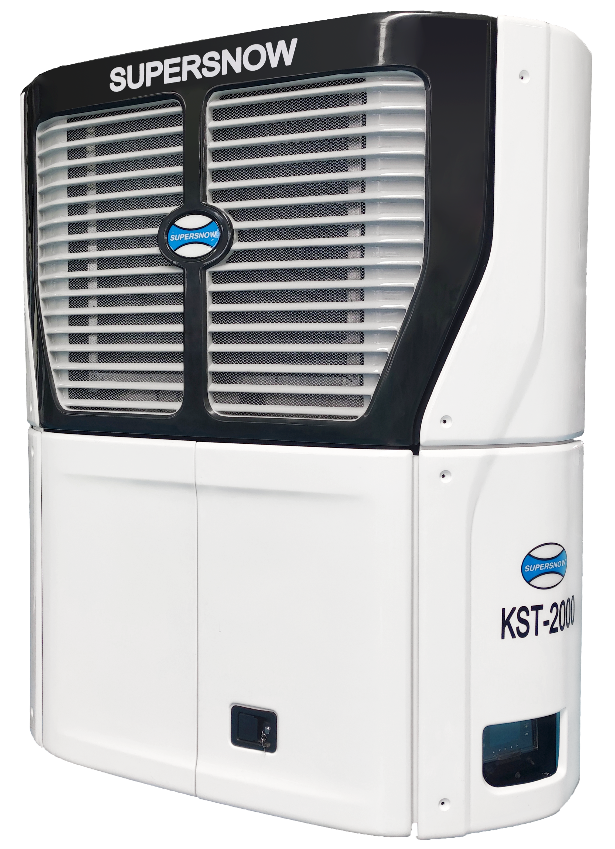 МодельKSТ-2000Длина фургона13,6 мХолодопроизводительность (при температуре окружающей среды +30 ℃ )Холодопроизводительность (при температуре окружающей среды +30 ℃ )Температура в фургонеДорожный режим, Вт0°C18 100 -20°C9 600Объем продуваемого воздуха, м3/ч6 100 Вес, кг818Габаритные размеры блока, мм1 945 х 584 х 2 270Размер монтажного окна испарителя, мм1 696 х 1 168ХладагентХладагентНаименованиеR404AОбъем, кг6,8КомпрессорКомпрессорМодельBock FK40/655TKОбъем, см3650ДвигательДвигательМодельJapan PerkinsОбъем масла14,6Мощность (КВт)27,1Межсервисный интервал, часов3 000Тел. +7 (351) 723 00 12